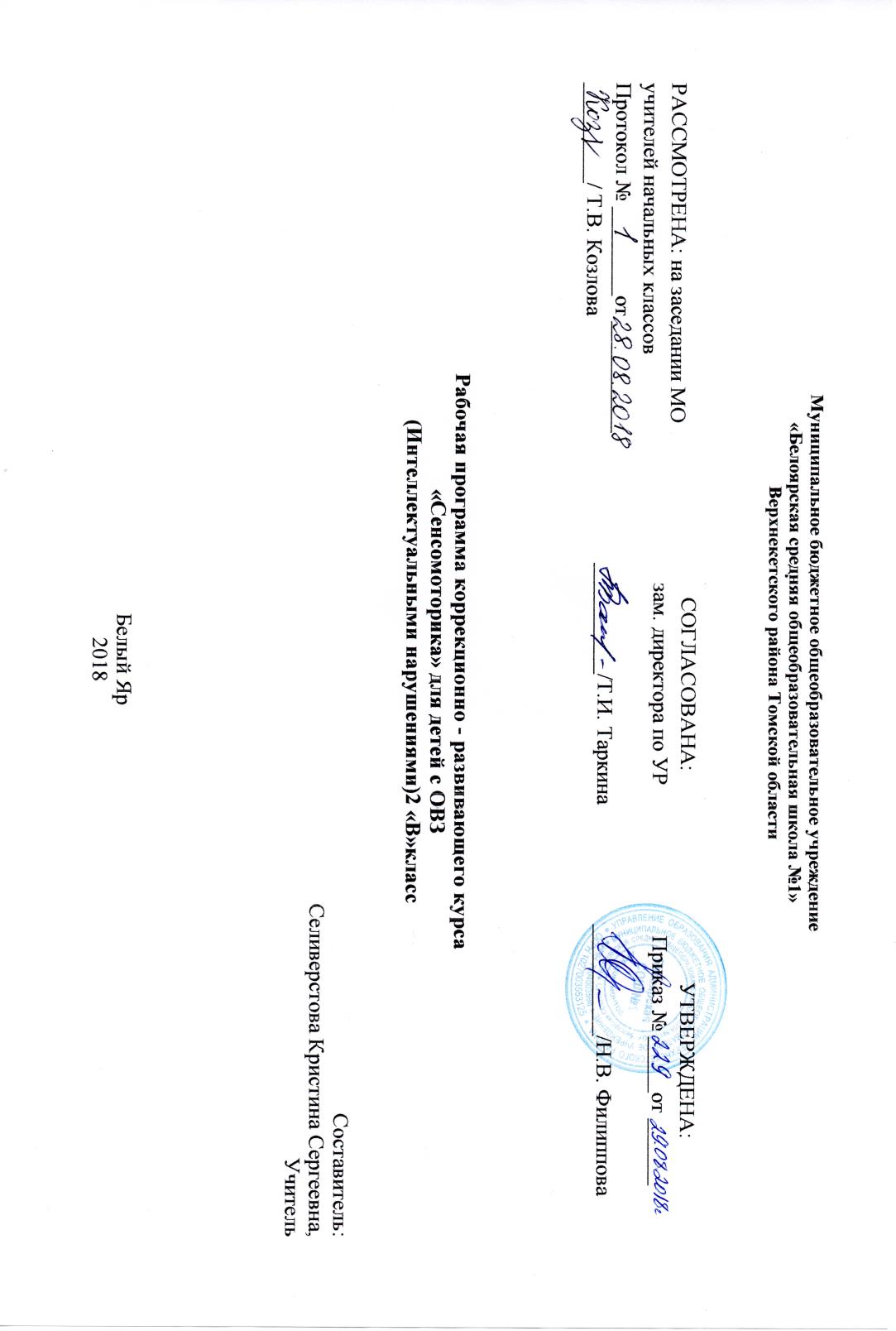 Пояснительная запискаНормативные правовые документы, на основании которых разработана рабочая программа:Федеральный закон от 29 декабря 2012 № 273 ФЗ «Об образовании в Российской Федерации»;Приказ Минобрнауки России от 17.12.2010 г. № 1897 «Об утверждении федерального государственного образовательного    стандарта основного общего образования»;Приказ Министерства образования РФ от 09.03.2014 № 1312 «Об утверждении базисного учебного плана и примерных учебных планов для образовательных учреждений РФ, реализующих программы общего образования» (с изменениями); Приказ Министерства образования и науки РФ от 19 декабря 2014 г. № 1599 “Об утверждении федерального государственного образовательного стандарта образования обучающихся с умственной отсталостью (интеллектуальными нарушениями)”.Актуальность программы. Дарья. Д - ребенок инвалид. Имеет низкий уровень развития всех познавательных процессов. Внимание слабоустойчиво. Низкий уровень познавательной активности, мотивация к учению несформированная. Дарья не говорит, лишь произносит выборочно отдельные звуки. Также у неё не развита мелка моторика, это способствует трудностям при работе с предметами и ручкой, письмом не владеет. Работоспособность ребёнка низкая. Для того чтобы удержать внимание на занятиях, требуется постоянная смена видов деятельности.Цель коррекционного курса: изучение существенных признаков предметов и явлений, развитие сенсомоторики.Задачи коррекционного курса:формирование на основе активизации работы всех органов чувств адекватного восприятия явлений и объектов окружающей действительности в совокупности их свойств;коррекция недостатков познавательной деятельности путем систематического и целенаправленного воспитания у них полноценного восприятия формы, конструкции, величины, цвета, особых свойств предметов, их положения в пространстве;формирование способности эстетически воспринимать окружающий мир во всем многообразии свойств и признаков его объектов (цветов, вкусов, запахов, звуков, ритмов);совершенствование сенсорно-перцептивной деятельности;исправление недостатков моторики, совершенствование зрительно-двигательной координации;формирование точности и целенаправленности движений и действий.Формы обучения: индивидуальные занятия.Содержание курса:      Развитие моторики, графо моторных навыков (16 часов).  Развитие крупной моторики. Целенаправленность выполнения действий и движений по инструкции педагога (броски в цель, ходьба по «дорожке следов»). Согласованность действий и движений разных частей тела (повороты и броски, наклоны и повороты). Развитие и координация движений кисти рук и пальцев. Пальчиковая гимнастика. Специальные упражнения для удержания письменных принадлежностей. Развитие координации движений рук и глаз (нанизывание бус, завязывание узелков, бантиков). Обводка, штриховка по трафарету. Аппликация. Сгибание бумаги.Тактильно двигательное и кинестетическое восприятие (16 часов). Определение на ощупь объемных фигур и предметов, их величины. Работа с пластилином, тестом (раскатывание). Игры с крупной мозаикой. Контрастные температурные ощущения (холодный — горячий). Различение и сравнение разных предметов по признаку веса (тяжелый — легкий). Формирование ощущений от различных поз и движений тела, верхних и нижних конечностей, головы. Выполнение упражнений по заданию педагога, обозначение словом положения различных частей своего тела. Выразительность движений (имитация повадок зверей, игра на различных музыкальных инструментах).Восприятие формы, величины, цвета; конструирование предметов (20 часов). Формирование сенсорных эталонов плоскостных геометрических фигур (круг, квадрат, прямоугольник, треугольник) на эмпирическом уровне в процессе выполнения упражнений. Выделение признака формы; называние основных геометрических фигур. Классификация предметов и их изображений по форме по показу. Работа с геометрическим конструктором. Сопоставление двух предметов контрастных величин по высоте, длине, ширине, толщине; обозначение словом (высокий — низкий, выше — ниже, одинаковые и т. д.). Различение и выделение основных цветов (красный, желтый, зеленый, синий, черный, белый). Конструирование геометрических фигур и предметов из составляющих частей (2—3 детали). Составление целого из частей на разрезном наглядном материале (2—3 детали с разрезами по диагонали).Развитие зрительного слухового и пространственного восприятия (16 часов). Формирование навыков зрительного анализа и синтеза (обследование предметов, состоящих из 2—3 деталей, по инструкции педагога). Дифференцированное зрительное восприятие двух предметов: нахождение отличительных и общих признаков. Определение изменений в предъявленном ряду. Нахождение лишней игрушки, картинки. Упражнения для профилактики и коррекции зрения. Различение звуков окружающей среды (стук, стон, звон, гудение, жужжание) и музыкальных звуков. Различение речевых и неречевых звуков. Подражание неречевым и речевым звукам. Ориентировка на собственном теле: дифференциация правой (левой) руки (ноги), правой (левой) части тела. Определение расположения предметов в пространстве (вверху — внизу, над — под, справа — слева). Движение в заданном направлении в пространстве (вперед, назад и т. д.). Ориентировка в линейном ряду (порядок следования). Пространственная ориентировка на листе бумаги (центр, верх (низ), правая (левая) сторона).Планируемые результаты: в результате целенаправленной деятельности на занятиях школьник должны научиться:ориентироваться на сенсорные эталоны;узнавать предметы по заданным признакам;сравнивать предметы по внешним признакам;классифицировать предметы по форме, величине, цвету, функциональному назначению; составлять сериационные ряды предметов и их изображений по разным признакам; практически выделять признаки и свойства объектов и явлений; давать полное описание объектов и явлений; различать противоположно направленные действия и явления; видеть временные рамки своей деятельности; определять последовательность событий; ориентироваться в пространстве; целенаправленно выполнять действия по инструкции; самопроизвольно согласовывать свои движения и действия.Календарно – тематическое планированиеСписок литературы:Гришвина А.В., Пузыревская ЕА., Сачеванова Е.В. Иrры-занятия с детьми рaннегo возраста с нарушениями умственного и речевого развития. - М.: Просвещение, 1988. Дидактические игры и упражнения по сенсорному воспитанию дошкольников / Под ред. Л.А. Beнгеpa.- М.: Просвещение, 1978. Катаева АА., Стребелева ЕА. Дидактические игры в обучении дошкольников с отклонениями в развитии.- М.: Владос, 20013ахароваА.В. Развиваем! Формируем! Совершенствуем! Учебно- методическое пособие для педагогов, психологов, дефектологов, работающих в системе специального образования. - М.: Книголюб, 2002. Метиева Л.А., Удалова Э.Я. Сенсорное воспитание детей с отклонениями в развитии: Сборник игр и игровых упражнений. - М.: Издательство "Книголюб", 2008.Развитие сенсорной сферы детей: пособие для учителей спец. (коррекц.) образоват. учреждений VIII вида/Л.А. Метиева, Э.Я. Удалова.  -М.: Просвещение, 2009.Метиева Л.А., Удалова З.Я. Формирование тактильно-двигательного восприятия у школьников с нарушениями интеллекта // Воспитание и обучение детей с нарушениями развития. - 2006. -№ 2. "Применение методов кинезиологии в работе с воспитанникамии педагогами",И.К. Синельщикова, журнал"Справочник педагога –психолога. Детский сад", 05.2011г.Учебно - практическое оборудование. Для проведения занятий по развитию психомоторики и сенсорных процессов требуется специально организованная коррекционно-развивающая среда, к которой относятся сенсорно-стимулирующее пространство, сенсорные уголки, дидактические игры и пособия:  Функционально ориентированные игрушки и пособия для развития сенсомоторных функций (конструкторы с комплектом цветных деталей, «почтовые (проблемные) ящики», раскладные пирамидки, плоские и объемные геометрические фигуры и тела разной величины, полоски цветного картона разной длины и ширины, геометрическое лото, сенсорные модули, вкладыши-формы и др.).Игрушки и пособия по развитию тонкой и общей моторики: спортивный инвентарь для развития крупной моторики (мячи, кольцебросы, обручи, кегли, сенсорная «тропа» для ног, массажный коврик и др.); для развития мелкой моторики: шнуровки, мозаики, разнообразные мелкие предметы, различные виды застежек и др. Разнообразный арсенал техники арттерапии (куклы, сюжетные игрушки) «предметы оперирования» – игрушки, имитирующие реальные предметы; игрушки«маркеры» – своеобразные «знаки пространства» – игровой материал, указывающий на место действия, обстановку, в которой она происходит).Иллюстрированный и образно - символический материал: схемы-планы пространственного расположения предметов, специально разработанные «пособия», репрезентирующие мир вещей и событий, расширяющие круг представлений ребенка, способствующие установлению сходства и различия классификационных признаков, определению временных и пространственных отношений (наборы карточек с разнообразными изображениями, серии карточек и т.д.).Наглядно - графические модели: поэлементная схема, технологические (инструкционные) карты, нерасчлененные контурные образцы, чертежи, чертежи-карты и др., подводящие ребенка к «скрытым» от реального действия, более абстрактным и обобщенным связям между предметами и явлениями окружающего мира. Нормативно - знаковый материал: наборы цифр и букв, алфавитные таблицы и др., т.е. материал, который способствует овладению ребенком универсальными человеческими средствами внутренней мыслительной деятельности; Материалы и принадлежности для изобразительной деятельности (для рисования, лепки, аппликации, выполнения графических заданий).Компьютер, принтер, доска, тетради, карандаши, ручки. №№Кол-во часовКол-во часовТема занятияХарактеристика деятельности обучающегосяДатаДатаДатаДата№№Кол-во часовКол-во часовТема занятияХарактеристика деятельности обучающегосяПо плануПо фактуПо фактуПо фактуПЕРВАЯ ЧЕТВЕРТЬ 16 Ч«Развитие моторики, графомоторных навыков» – 16 час.ПЕРВАЯ ЧЕТВЕРТЬ 16 Ч«Развитие моторики, графомоторных навыков» – 16 час.11Развитие крупной моторики.Выполняет упражнения по образцу на развитие крупной моторики.04.09.201811Развитие крупной моторики.Выполняет упражнения по образцу на развитие крупной моторики.05.09.201811Развитие крупной моторики.Выполняет упражнения по образцу на развитие крупной моторики.11.09.201811Формирование чувства равновесия.Выполняет упражнения на формирование чувства равновесия.12.09.201811Формирование чувства равновесия.Выполняет упражнения на формирование чувства равновесия.18.09.201811Развитие согласованности действий и движений разных частей тела.Выполняет упражнения на развитие согласованности действий и движений разных частей тела.19.09.201811Развитие согласованности действий и движений разных частей тела.Выполняет упражнения на развитие согласованности действий и движений разных частей тела.25.09.201811Развитие мелкой моторики пальцев рук.Выполняет упражнения на развитие мелкой моторки рук, штриховка, шнуровка, мозаика.26.09.201811  Развитие мелкой моторики пальцев рук.Выполняет упражнения на развитие мелкой моторки рук, штриховка, шнуровка, мозаика.02.10.201811Развитие мелкой моторики пальцев рук.Выполняет упражнения на развитие мелкой моторки рук, штриховка, шнуровка, мозаика.03.10.201811Развитие навыков владения письменными принадлежностями.Обводит по контуру.09.10.201811Развитие навыков владения письменными принадлежностями.Обводит по контуру.10.10.201811Обводка по трафарету (внутреннему и внешнему) и штриховка.Обводит по трафарету и штрихует.16.10.201811Обводка по трафарету (внутреннему и внешнему) и штриховка.Обводит по трафарету и штрихует.17.10.201811Работа в технике рваной аппликации.Делает аппликацию из рваных салфеток.23.10.201811Сгибание бумаги.Делает по образцу фигуры сгибая бумагу.24.10.2018По плану –По факту – Причины невыполнения (с указанием даты) Коррекция: объединение тем (указать какие), уменьшение количества часов на изучение темы  Выполнение программы                 По плану –По факту – Причины невыполнения (с указанием даты) Коррекция: объединение тем (указать какие), уменьшение количества часов на изучение темы  Выполнение программы                 По плану –По факту – Причины невыполнения (с указанием даты) Коррекция: объединение тем (указать какие), уменьшение количества часов на изучение темы  Выполнение программы                 По плану –По факту – Причины невыполнения (с указанием даты) Коррекция: объединение тем (указать какие), уменьшение количества часов на изучение темы  Выполнение программы                 По плану –По факту – Причины невыполнения (с указанием даты) Коррекция: объединение тем (указать какие), уменьшение количества часов на изучение темы  Выполнение программы                 По плану –По факту – Причины невыполнения (с указанием даты) Коррекция: объединение тем (указать какие), уменьшение количества часов на изучение темы  Выполнение программы                 По плану –По факту – Причины невыполнения (с указанием даты) Коррекция: объединение тем (указать какие), уменьшение количества часов на изучение темы  Выполнение программы                 По плану –По факту – Причины невыполнения (с указанием даты) Коррекция: объединение тем (указать какие), уменьшение количества часов на изучение темы  Выполнение программы                 По плану –По факту – Причины невыполнения (с указанием даты) Коррекция: объединение тем (указать какие), уменьшение количества часов на изучение темы  Выполнение программы                 По плану –По факту – Причины невыполнения (с указанием даты) Коррекция: объединение тем (указать какие), уменьшение количества часов на изучение темы  Выполнение программы                 ВТОРАЯ ЧЕТВЕРТЬ 16 Ч«Тактильно-двигательное восприятие и кинестетическое развитие» -16 чВТОРАЯ ЧЕТВЕРТЬ 16 Ч«Тактильно-двигательное восприятие и кинестетическое развитие» -16 ч11Определение на ощупь величины предмета.Определяет на ощупь величину предмета.06.11.201811Определение на ощупь величины предмета.Определяет на ощупь величину предмета.07.11.201811Дидактическая игра «Чудесный мешочек».Определяет на ощупь, что находится в мешочке, показывает нужный предмет.13.11.201811Определение на ощупь плоскостных фигур и предметов.Определяет на ощупь фигуры и предметы.14.11.20181Определение на ощупь плоскостных фигур и предметов.Определяет на ощупь фигуры и предметы.20.11.20181Упражнения в раскатывании пластилина.Раскатывает пластилин.21.11.20181Упражнения в раскатывании пластилина.Раскатывает пластилин составляет картинку.27.11.20181Игры с крупной мозаикой.Собирает мозаику.28.11.20181Формирование ощущений от различных поз тела, вербализация собственных ощущений.Повторяет упражнения на изменения тела в пространстве.04.12.20181Формирование ощущений от различных поз тела, вербализация собственных ощущений.Повторяет упражнения на изменения тела в пространстве.05.12.20181Движения и позы верхних и нижних конечностей.Повторяет упражнения на изменения тела в пространстве.11.12.20181Движения и позы головы по показу.Повторяет упражнения на изменения тела в пространстве.12.12.20181Движения и позы головы по показу.Повторяет упражнения на изменения тела в пространстве.18.12.20181Выразительность движений.Повторяет движения по показу.19.12.20181Имитация движений.Учится изображать движения различных животных.25.12.20181Имитация движений.Учится изображать движения различных животных.26.12.2018По плану –По факту – Причины невыполнения (с указанием даты) Коррекция: объединение тем (указать какие), уменьшение количества часов на изучение темы  Выполнение программы                 По плану –По факту – Причины невыполнения (с указанием даты) Коррекция: объединение тем (указать какие), уменьшение количества часов на изучение темы  Выполнение программы                 По плану –По факту – Причины невыполнения (с указанием даты) Коррекция: объединение тем (указать какие), уменьшение количества часов на изучение темы  Выполнение программы                 По плану –По факту – Причины невыполнения (с указанием даты) Коррекция: объединение тем (указать какие), уменьшение количества часов на изучение темы  Выполнение программы                 По плану –По факту – Причины невыполнения (с указанием даты) Коррекция: объединение тем (указать какие), уменьшение количества часов на изучение темы  Выполнение программы                 По плану –По факту – Причины невыполнения (с указанием даты) Коррекция: объединение тем (указать какие), уменьшение количества часов на изучение темы  Выполнение программы                 По плану –По факту – Причины невыполнения (с указанием даты) Коррекция: объединение тем (указать какие), уменьшение количества часов на изучение темы  Выполнение программы                 По плану –По факту – Причины невыполнения (с указанием даты) Коррекция: объединение тем (указать какие), уменьшение количества часов на изучение темы  Выполнение программы                 По плану –По факту – Причины невыполнения (с указанием даты) Коррекция: объединение тем (указать какие), уменьшение количества часов на изучение темы  Выполнение программы                 По плану –По факту – Причины невыполнения (с указанием даты) Коррекция: объединение тем (указать какие), уменьшение количества часов на изучение темы  Выполнение программы                 ТРЕТЬЯ ЧЕТВЕРТЬ 20 Ч«Восприятие формы, величины, цвета, конструирование предметов» –20 часов.ТРЕТЬЯ ЧЕТВЕРТЬ 20 Ч«Восприятие формы, величины, цвета, конструирование предметов» –20 часов.1Формирование сенсорных эталонов плоскостных геометрических фигур.Выполняет упражнения на знакомство с геометрическими фигурами.15.01.20191Формирование сенсорных эталонов плоскостных геометрических фигур.Выполняет упражнения на знакомство с геометрическими фигурами.16.01.20191Выделение формы предмета, обозначение формы предмета.Учится определять форму предметов.22.01.20191Выделение формы предмета, обозначение формы предмета.Учится определять форму предметов.23.01.20191Группировка предметов по форме.Учится группировать предметы по форме.23.01.20191Дидактическая игра «К каждой фигуре подбери предметы, похожие по форме».Подбирает к фигурам подходящие предметы.29.01.20191Работа с геометрическим конструктором.Выполняет упражнения с геометрическим конструктором.30.01.20191Дидактическая игра «Какой фигуры не стало».Определяет в процессе игры, кокой фигуры не стало в ряду.05.02.20191Различение предметов по величине (большой — маленький).Учится различать предметы по величине.12.02.20191Сравнение двух предметов по высоте и длинеУчится сравнивать предметы по высоте и длине.13.02.20191Сравнение двух предметов по ширине и толщине.Учится сравнивать предметы по ширине и толщине.19.02.20191Моделирование геометрических фигур из составляющих частей по образцу.Собирает фигуры из частей.20.02.20191Основные цвета (красный, желтый, зеленый, синий, черный, белый)Знакомится с основными цветами.26.02.20191Основные цвета (красный, желтый, зеленый, синий, черный, белый)Знакомится с основными цветами.27.02.20191Дидактическая игра «Цвет предмета».Подбирает к предмету нужный цвет.05.03.20191Дидактическая игра «Цвет предмета».Подбирает к предмету нужный цвет.06.03.20191Различение и обозначение основных цветов. Дидактическая игра «Угадай, какого цвета».Формирует группы по цветам.12.03.20191Конструирование объемных предметов из составных частей (2—3 детали).Учится конструировать объёмные предметы.13.03.20191Конструирование объемных предметов из составных частей (2—3 детали).Учится конструировать объёмные предметы.19.03.20191Составление целого из частей (2—3 детали) на разрезном наглядном материале.Учится составлять картину из частей.20.03.2019По плану –По факту – Причины невыполнения (с указанием даты) Коррекция: объединение тем (указать какие), уменьшение количества часов на изучение темы  Выполнение программы                 По плану –По факту – Причины невыполнения (с указанием даты) Коррекция: объединение тем (указать какие), уменьшение количества часов на изучение темы  Выполнение программы                 По плану –По факту – Причины невыполнения (с указанием даты) Коррекция: объединение тем (указать какие), уменьшение количества часов на изучение темы  Выполнение программы                 По плану –По факту – Причины невыполнения (с указанием даты) Коррекция: объединение тем (указать какие), уменьшение количества часов на изучение темы  Выполнение программы                 По плану –По факту – Причины невыполнения (с указанием даты) Коррекция: объединение тем (указать какие), уменьшение количества часов на изучение темы  Выполнение программы                 По плану –По факту – Причины невыполнения (с указанием даты) Коррекция: объединение тем (указать какие), уменьшение количества часов на изучение темы  Выполнение программы                 По плану –По факту – Причины невыполнения (с указанием даты) Коррекция: объединение тем (указать какие), уменьшение количества часов на изучение темы  Выполнение программы                 По плану –По факту – Причины невыполнения (с указанием даты) Коррекция: объединение тем (указать какие), уменьшение количества часов на изучение темы  Выполнение программы                 По плану –По факту – Причины невыполнения (с указанием даты) Коррекция: объединение тем (указать какие), уменьшение количества часов на изучение темы  Выполнение программы                 По плану –По факту – Причины невыполнения (с указанием даты) Коррекция: объединение тем (указать какие), уменьшение количества часов на изучение темы  Выполнение программы                 ЧЕТВЕРТАЯ ЧЕТВЕРТЬ 16 Ч«Зрительное восприятие, слуховое, временное восприятие» – 16 ч.ЧЕТВЕРТАЯ ЧЕТВЕРТЬ 16 Ч«Зрительное восприятие, слуховое, временное восприятие» – 16 ч.111Формирование навыков зрительного анализа и синтеза.Выполняет упражнения по подбору недостающего фрагмента картины.02.04.2019111Формирование навыков зрительного анализа и синтеза.Выполняет упражнения по подбору недостающего фрагмента картины.03.04.2019111Нахождение отличительных и общих признаков двух предметов.Учится находить общие и отличительные признаки у предметов.09.04.2019111Дидактическая игра «Какой детали не хватает».Подбирает нужную деталь.10.04.2019111Дидактическая игра «Что изменилось».Ищет изменения.16.04.2019111Выделение и различение звуков окружающей среды.Просмотр видео.17.04.2019111Выделение и различение звуков окружающей среды.Просмотр видео.23.04.2019111Дидактическая игра «Кто и как голос подает».Подбирает нужный звук.24.04.2019111Ориентировка на собственном теле.Упражнения на изучение правой и левой руки.30.04.2019111Ориентировка на собственном теле.Упражнения на изучение правой и левой руки.01.05.2019111Движение в заданном направлении в пространстве.Выполняет движение по схеме.07.05.2019111Движение в заданном направлении в пространстве.Выполняет движение по схеме.08.05.2019111Ориентировка на листе бумаги.Располагает картинки на листе бумаги по инструкции.14.05.2019111Ориентировка на листе бумаги.Располагает картинки на листе бумаги по инструкции.15.05.2019111Составление на листе бумаги комбинаций из полосок, плоскостных геометрических фигур.Составляет геометрические фигуры из полосок на листе бумаги.21.05.2019111Дидактическая игра «Расположи верно»Располагает предметы по схеме.22.05.2019По плану –По факту – Причины невыполнения (с указанием даты) Коррекция: объединение тем (указать какие), уменьшение количества часов на изучение темы  Выполнение программы                 По плану –По факту – Причины невыполнения (с указанием даты) Коррекция: объединение тем (указать какие), уменьшение количества часов на изучение темы  Выполнение программы                 По плану –По факту – Причины невыполнения (с указанием даты) Коррекция: объединение тем (указать какие), уменьшение количества часов на изучение темы  Выполнение программы                 По плану –По факту – Причины невыполнения (с указанием даты) Коррекция: объединение тем (указать какие), уменьшение количества часов на изучение темы  Выполнение программы                 По плану –По факту – Причины невыполнения (с указанием даты) Коррекция: объединение тем (указать какие), уменьшение количества часов на изучение темы  Выполнение программы                 По плану –По факту – Причины невыполнения (с указанием даты) Коррекция: объединение тем (указать какие), уменьшение количества часов на изучение темы  Выполнение программы                 По плану –По факту – Причины невыполнения (с указанием даты) Коррекция: объединение тем (указать какие), уменьшение количества часов на изучение темы  Выполнение программы                 По плану –По факту – Причины невыполнения (с указанием даты) Коррекция: объединение тем (указать какие), уменьшение количества часов на изучение темы  Выполнение программы                 По плану –По факту – Причины невыполнения (с указанием даты) Коррекция: объединение тем (указать какие), уменьшение количества часов на изучение темы  Выполнение программы                 